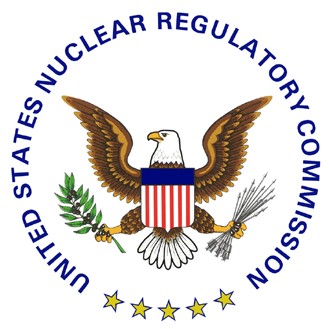 Office of Nuclear Material Safety and Safeguards Procedure Approval Reviewing the Common Performance Indicator, Technical Quality of Incident and Allegation               Activities -SA-105Issue Date:	Review Date:	Daniel S. Collins, DirectorDivision of Material Safety, State, Tribal  and Rulemaking Programs 		Date:	Paul Michalak, Acting Branch ChiefAgreement State Programs Branch		 Division of Material Safety, State, Tribal  and Rulemaking Programs                                            		Date:  Lisa Dimmick, Procedure Contact		  Division of Material Safety, State, Tribal  and Rulemaking Programs 		Date:    ML16034A475INTRODUCTIONThis document describes the procedure for conducting reviews of U.S. Nuclear Regulatory Commission (NRC) Regional and Agreement State radioactive materials programs using the common performance indicator, Technical Quality of Incident and Allegation Activities [NRC Management Directive (MD) 5.6, Integrated Materials Performance Evaluation Program (IMPEP).]As used in this procedure, the term "incident" applies to an event that may have caused, or threatens to cause, conditions described in Title 10 Code of Federal Regulations (CFR) 20.1906, 20.2201 through 20.2203, 10 CFR 30.50, 10 CFR 31.5, 10 CFR 34.27, 10 CFR 34.101, 10 CFR 35.3045, 10 CFR 35.3047, 10 CFR 35.3067, 10 CFR 36.83, 10 CFR 37.57, 10 CFR 37.81, 10 CFR 39.35, 10 CFR 39.77, 10 CFR 40.60, 10 CFR 70.50, 10 CFR 71.95, 49 CFR 171.15, or the equivalent Agreement State regulations, or other regulatory reporting requirements imposed by order or license condition. If an Agreement State defines this term in a different fashion, this should be noted during the course of the review.     As used in this procedure, the NRC uses the term "allegation" to mean a declaration, statement, or assertion of impropriety or inadequacy associated with NRC and/or Agreement State regulated activities, the validity of which has not been established.  For this procedure, this term also includes all concerns identified by sources external to Agreement State staff such as the media, individuals, or organizations. Excluded from this definition are matters being handled by more formal processes, such as 10 CFR 2.206 petitions, hearing boards, and appeal boards. For the purposes of this procedure, the terms “allegations” and “concerns” may be used interchangeably. If an Agreement State program defines this term in a different fashion, this should be noted during the course of the review.OBJECTIVESTo assure that actions taken in response to incidents or allegations are appropriate, well-coordinated, and timely.To verify that NRC Regions and Agreement States have appropriate incident and allegation response procedures in place and that the procedures are followed.To confirm that NRC Regions and Agreement States take appropriate measures to follow up on licensee corrective actions that were implemented in response to incidents and/or allegations to ensure compliance.For incidents:To ensure that the level of effort in responding to an incident is commensurate with potential health and safety significance.To confirm that follow-up inspections are scheduled and completed, if necessary.For Regional reviews, to confirm that notification to the Office of Nuclear Material Safety and Safeguards (NMSS) and the NRC Headquarters Operations Center, as appropriate, is performed in a timely fashion.For Agreement State reviews, to confirm that notification to the NRC, as appropriate, is performed in a timely manner and in accordance with the Handbook on Nuclear Material Event Reporting in the Agreement States (NMSS Procedure SA-300, Reporting Material Events.)To verify that the information provided by the Agreement States on incidents for inclusion in the Nuclear Material Events Database (NMED) is complete and accurate.For allegations:To ensure that the level of effort in responding to an allegation is commensurate with potential health, safety, and security significance.To confirm that allegations are addressed in a timely manner.To verify that Agreement States are properly handling all allegations referred to the State from NRC (e.g., that safety and security issues are addressed properly and in as timely a manner as is appropriate, and feedback is provided to concerned individuals) in addition to the general sampling of allegations involving 274b. radioactive materials (e.g., material as described in the Atomic Energy Act of 1954, as amended (42 U.S.C. 2021(b))).To confirm that the concerned individual is informed of the findings in a timely manner, if the concerned individual requested correspondence. BACKGROUNDThe effectiveness, thoroughness, and timeliness of a regulator’s response to incidents and allegations can have a direct impact on public health, safety, and security.  A careful assessment of incident response and allegation investigation, including internal and external coordination and investigative and follow-up actions, is a significant indication of the overall quality of the program.ROLES AND RESPONSIBILITIESTeam Leader:Determines which team member(s) is assigned lead review responsibility for this performance indicator. In order to limit knowledge of concerned individuals’ identities, only NRC staff should review NRC Regional Office allegations.Principal Reviewer:Reviews relevant documentation, conducts staff discussions, and maintains a reference summary of all casework reviewed and any personnel interviewed.Meets the appropriate requirements specified in MD 5.10, Formal Qualifications for Integrated Materials Performance Evaluation Program (IMPEP) Team Members.Is familiar with MD 8.8, Management of Allegations; NMSS Procedure SA-300; the NRC Allegation Manual, NMSS Procedure SA-400, Management of Allegations; NRC Inspection Manual Chapter 2800, Materials Inspection Program; NUREG-0090 Report to Congress on Abnormal Occurrences; applicable NRC and/or Agreement State regulations; and the operation of NMED.GUIDANCEScopeThis procedure applies to all incident response and allegation activities that occurred in the period of time since the last IMPEP review.  Incidents and allegations that began in the previous review period are eligible for review if significant activity continued into the current review period.This procedure specifically excludes incident response and allegations activities with non-Atomic Energy Act material.  Incident response or allegation follow-up actions conducted by or referred to NRC Headquarters personnel for decisions are also excluded from IMPEP reviews.Evaluation ProceduresThe principal reviewer should refer to Part III, Evaluation Criteria, of MD 5.6 for specific evaluation criteria. The definitions of the terms "Incident" and "Allegation" can be found in the Directive’s Glossary.The reviewer should select a sample of incident responses (approximately 10 cases) to radioactive materials events conducted by the NRC Region or Agreement State that were reported to the NRC Headquarters Operations Center. The sample should represent a cross-section of the type of events reported during the review period (i.e., medical, lost/stolen material, transportation, etc.).  Particular attention should be given to thefts, diversions, or sabotages of risk-significant quantities of radioactive materials (Category 1 or 2 quantities) reported under 10 CFR Part 37 or compatible Agreement State requirements. Reviewers should also consider reports of suspicious activities made under 10 CFR 37.57(b) or 10 CFR 37.81(c).If possible, the reviewer should also select a smaller sample of radioactive materials events that were not reported to the NRC Headquarters Operations Center to determine if the events should have been reported. This smaller sample of events should primarily be evaluated with respect to the reporting criteria in NMSS Procedure SA-300. The reviewer should only evaluate the appropriateness of the response to the event if the event should have been reported under the criteria in NMSS Procedure SA-300.For Agreement States, the reviewer should select all allegations referred to an Agreement State by NRC for evaluation and a sample of allegations activities that the Agreement State conducted during the review period (approximately 10 total cases). For Agreement States, the reviewer will need to consult with the State on the existence of confidentiality agreements (or other similar mechanisms) in place that may limit the review of specific files. The State may have to remove certain information from documents to protect the identity of concerned individuals.For Regions, the reviewer should review the latest audit conducted by the NRC’s Agency Allegation Advisor (AAA) to supplement his/her preparation for the review.  In appropriate cases, the principal reviewer may adopt a portion of the AAA audit to augment the IMPEP report; however, the principal reviewer must perform his/her own independent review of the NRC Region’s response to allegations.  The reviewer should select all allegations sent to an Agreement State by NRC that required a response to be submitted back to the NRC and the NRC was responsible for communication to the concerned individual.  The reviewer should select approximately 10 allegation files to review.  Review GuidelinesThe response generated by the NRC Region or Agreement State radioactive materials program to relevant questions in the IMPEP questionnaire should be used to focus the review.A detailed printout of all NRC Region and Agreement State NMED data for the review period should be obtained. Guidance for performing NMED searches for IMPEP reviews is available in the Help Section of the NMED website.For Agreement States, the principal reviewer should work with the Regional State Agreements Officer, NMSS’s Performance Concerns Coordinator, and the Headquarters Allegations Team in the Office of Enforcement to obtain the listing of allegations referred to the State by NRC.For Regional reviews, NMSS’s Medical Safety and Events Assessment Branch and the Headquarters Allegations Team should be contacted for lists of incidents or allegations to be included in the review.  NRC's Headquarters Operations Center can be used as another point of contact for this information.Any incidents or allegations identified for follow-up from any periodic meetings held during the review period should be selected for review.Review DetailsFor incident response, the principal reviewer should evaluate the following:Timeliness of notifications to the NRC Headquarters Operations Center for reportable events;Promptness of inquiries made to evaluate the need for on-site investigations;Performance, including timeliness of on-site investigations, when appropriate;Appropriate follow-up of incidents during the next scheduled inspection, including ensuring the adequacy, accuracy, and completeness of licensee-provided information;Inclusion of in-depth reviews of incidents during inspections on a high-priority basis, as warranted. When appropriate, follow-up activities should include re- enactments and time-study measurements. Inspection results should be documented;Pertinent information about incidents that could be relevant to other licensed operations (e.g., equipment failure, improper operating procedures) is provided to licensees, NRC, and/or Agreement States;Information on incidents involving equipment failure (including make, model, and serial number) is provided to the regulatory agency responsible for evaluation of the device for an assessment of possible generic design deficiency;Determination that the number, type of event reports, and technical quality of information recorded in NMED and the number, type of event reports, and technical quality of information on record at an NRC Region or Agreement State are consistent;Information obtained during the NRC Region’s or Agreement State's investigation is compared with information obtained from the licensee to identify and resolve any differences; and,Whether or not the public is provided access to NRC/Agreement State and licensee records on the incident, as permitted within the constraints of laws for protection of personal, private, and proprietary information.For allegations, the reviewer should evaluate the following:Priority given to allegations with potential safety significance;Receipt of an allegation is acknowledged to the concerned individual;Discussions with the concerned individual, if any, conducted to obtain additional information;State rules and policy relating to concerned individual identity protection;Adequacy of evaluation/inspection of the allegation to assess its validity and if health and safety issues are present;Notification to the concerned individuals provides closure documentation for each allegation concern, describing the scope and depth of the review performed and indicating the staff’s conclusion as to the validity of the concern, and that concerned individuals are informed of the progress of unresolved allegations consistent with the State’s or Region’s policy;Timeliness of closure of allegations;When concerns are raised regarding Agreement State performance with respect to allegations, that the State’s procedures for handling allegations compare to guidance in MD 8.8, documenting any significant differences and determining if the State’s procedures are as effective as NRC’s; and,For Agreement State reviews, whether the program for processing allegations encourages those with safety concerns to express those concerns to the Agreement State program.In addition to other items mentioned above, the reviewer should determine, for incidents and allegations, that:Appropriate regulatory action was taken for items of noncompliance;Letters to licensees are written in appropriate regulatory language and that they specify the time period for licensee response indicating corrective actions and actions taken to prevent recurrence;The licensee's response was reviewed for adequacy and/or what subsequent action was taken by compliance supervision.Review Information SummaryAt a minimum, the principal reviewer should retain the following information of all casework evaluated during the on-site review:Licensee’s name;A numerical file reference (such as license number, inspection report number, or NMED number);The lead inspector’s initials (if on-site investigation was conducted);Date of incident;Type of incident (such as medical event, transportation, loss of control, etc.);Date of investigation;Type of investigation (such as inspection, telephone, licensee report, etc.).Appendix A, Incident Casework Review Summary Sheet, provides a template for recording the necessary information that should be maintained by the principal reviewer.  The principal reviewer should not feel obligated to use Appendix A, but may find it as a useful means of recording the necessary information.Due to the NRC policies on sensitive information, not all the information maintained in the reviewer’s summary may appear in the list of incident casework reviews in the IMPEP report’s appendix. Please contact the IMPEP Project Manager for the current guidance and format on the report’s incident casework appendix.Comments in regard to incident casework that will appear in the report’s appendix should be factual, concise, and concentrate on casework deficiencies and their root cause(s).Appendix B, Allegation Casework Review Summary Sheet, provides a template for recording information specific to allegation casework reviews.  Information on allegation casework reviews is not published in IMPEP reports.Discussion of Findings with NRC Regions or Agreement StatesThe reviewer should follow the guidance given in NMSS Procedure SA-100, Implementation of the Integrated Materials Performance Evaluation Program (IMPEP), for discussing technical findings with staff, supervisors, and managers.APPENDIXESAppendix A - Incident Casework Review Summary Sheet Appendix B - Allegation Casework Review Summary Sheet Appendix C - Frequently Asked QuestionsVII. 	REFERENCESNMSS Procedure SA-100, Implementation of the Integrated Materials Performance Evaluation Program (IMPEP).NMSS Procedure SA-300, Reporting Material Events.NMSS Procedure SA-400, Management of Allegations.NRC Inspection Manual Chapter 2800, Materials Inspection Program.NRC Management Directive 5.6, Integrated Materials Performance Evaluation Program.NRC Management Directive 5.10, Formal Qualifications for Integrated Materials Performance Evaluation Program (IMPEP) Team Members.NRC Management Directive 8.8, Management of Allegations.8.  NUREG-0090 Report to Congress on Abnormal Occurrences9.  NRC Allegation Manual (Agencywide Documents Access and Management System (ADAMS) Accession No. ML15147A700)VIII.	ADAMS REFERENCE DOCUMENTSFor knowledge management purposes, all previous revisions of this procedure, as well as associated correspondence with stakeholders, that have been entered into ADAMS are listed below.Appendix AINCIDENT CASEWORK REVIEW SUMMARY SHEETNRC REVIEW BY:	DATE:	A/S OR REGION:  	BRIEF SUMMARY OF INCIDENT  	EVENT PROPERLY REPORTED TO NRC HEADQUARTERS OPERATIONS OFFICE?  Y  N               EVENT ADDED TO NMED  Y N EVENT MET AO REPORTING REQUIREMENTS? Y  N	POSSIBLE GENERIC PROBLEM? Y  N REGION/STATE'S ACTION:  		FINAL DISPOSITION:  	Appendix BALLEGATION CASEWORK REVIEW SUMMARY SHEETREVIEW BY:	DATE:	A/S OR REGION:  	BRIEF SUMMARY OF ALLEGATION  	RULE OR LICENSE CONDITION ALLEGEDLY VIOLATED:  	REGION/STATE'S ACTION(S) AND RESPECTIVE DATE(S):  	FINAL DISPOSITION AND DATE OF COMPLETION:  	Appendix CFREQUENTLY ASKED QUESTIONSQ.	What is the Nuclear Material Events Database (NMED)?A.	NMED is a historical collection of information on the occurrence, description, and resolution of events involving radioactive material in the United States. NMED accommodates the sharing of material event data submitted by Agreement and non- Agreement States and NRC.  The data includes information on material events from January 1990 through the present. The database is maintained by the NRC’s Office of Nuclear Material Safety and Safeguards through a contractor, Idaho National Laboratory (INL).Q.	Where is the NMED data located and how is it accessed?A.	The data is located at the NMED homepage (https://nmed.inl.gov).  A password is required for access and can be obtained by an e-mail request to NMED@inl.gov or to the NRC’s NMED Project Manager (NMEDNRC@nrc.gov).Q.	Should the principal reviewer assigned this indicator obtain the NMED printout for the NRC Region or Agreement State prior to the IMPEP review?A.	Yes, a printout of NMED data for the review period for the respective program should be obtained prior to the on-site portion of the IMPEP.Q.	Does a Potential “P” classification shown for a specific event on the NMED report mean that an Abnormal Occurrence (AO) event has occurred in the State?A.	The Agreement States support the NRC in their effort to keep Congress apprised of any significant events that may directly affect public health or safety by providing information to NRC on potential AOs that have occurred in their State.  Any events identified as potential AOs should be reported to NRC and will show up on the NMED report once they have been reported. The Commission makes the final determination of whether or not an AO occurred and all potential AOs are in fact potential until such a determination is made by the Commission.  As such, a potential classification does not necessarily mean an AO actually occurred.Q.	Is the Agency’s event notifications (ENs) system received and maintained by the Headquarters Operations Center a potential source of information specific to events?A.	Yes, the Agency’s EN system is accessible through the NRC’s public website and could be used as a source of information for events for a particular program. The EN system contains reports of significant events received from Agreement States reported by phone to a Headquarters Operations Officer. NMED should be used as the primary means for obtaining incident data for a particular program. The NMED report, used in conjunction with the EN system, will provide the greatest amount of event information in preparation for an IMPEP review.Appendix C	Page 2Q.	What processes does the Agency use to evaluate Agreement State performance relative to allegations?A.	The Agency has established several tools relative to the handling of Agreement State allegations: IMPEP, which is dictated by Management Directive 5.6 and other associated implementing procedures; Management Directive 8.8; the NRC Allegation Manual (ADAMS Accession No. ML15147A700), and STP Procedure SA-400, Management of Allegations.Q.	Is it appropriate to discuss the merits of an allegation during a Management Review Board (MRB) meeting for an IMPEP review?A.	Although the MRB meeting provides a senior-level review of the IMPEP team's findings and recommendations, it is not appropriate to discuss the merits of an allegation during the MRB.  The Allegation Review Board (ARB) is a more appropriate forum for discussing allegations. One reason is that the MRB is a public meeting. The ARB is not a public meeting and includes discussions regarding allegations that may or may not be proven to be true.No.DateDocument Title/DescriptionAccession Number112/15/06FSME-06-112, Opportunity to Comment on Draft Revisions to FSME Procedure SA-105ML063480642212/15/06FSME Procedure SA-105, Draft RevisionML06348065136/13/07FSME-07-057, Final FSME Procedure SA-105ML07188000346/13/07FSME Procedure SA-105ML07188000556/13/07Redline/Strikeout CopyML07188000666/13/07Resolution of CommentsML071880007710/8/09FSME-09-092, Opportunity to Comment on Draft Revisions to FSME Procedure SA-105ML0927504658Insert dateNMSS Procedure SA-105, Draft RevisionAdd ML#NO.COMMENTS FOR REPORT APPENDIXNO.COMMENTS FOR REPORT